08.04.2020. Предмет: МузыкаТема урока: В музыкальном театре. Балет «Петрушка» Игоря Фёдоровича СтравинскогоОткрой учебник на странице 106. Рассмотри портрет композитора, прочитай материал на этой странице, посмотри задания, представленные ниже.Теперь пройди по ссылке и посмотри описанный эпизод спектакля:https://www.youtube.com/watch?time_continue=20&v=EszSXgodINI&feature=emb_titleТеперь представь себя художником - декоратором или костюмером и нарисуй или срисуй предложенные из рабочей тетради иллюстрации. Подбери такие краски для рисунков, чтобы они передавали характер народного праздника.Во время рисования можно фоном слушать музыку балета И.Стравинского «Петрушка» или досмотреть его, по желанию, до конца.Сдать на проверку к 15.04.2020 г.выполненное задание в виде фото рисунка крупным планом, выполненного ребёнком!!! 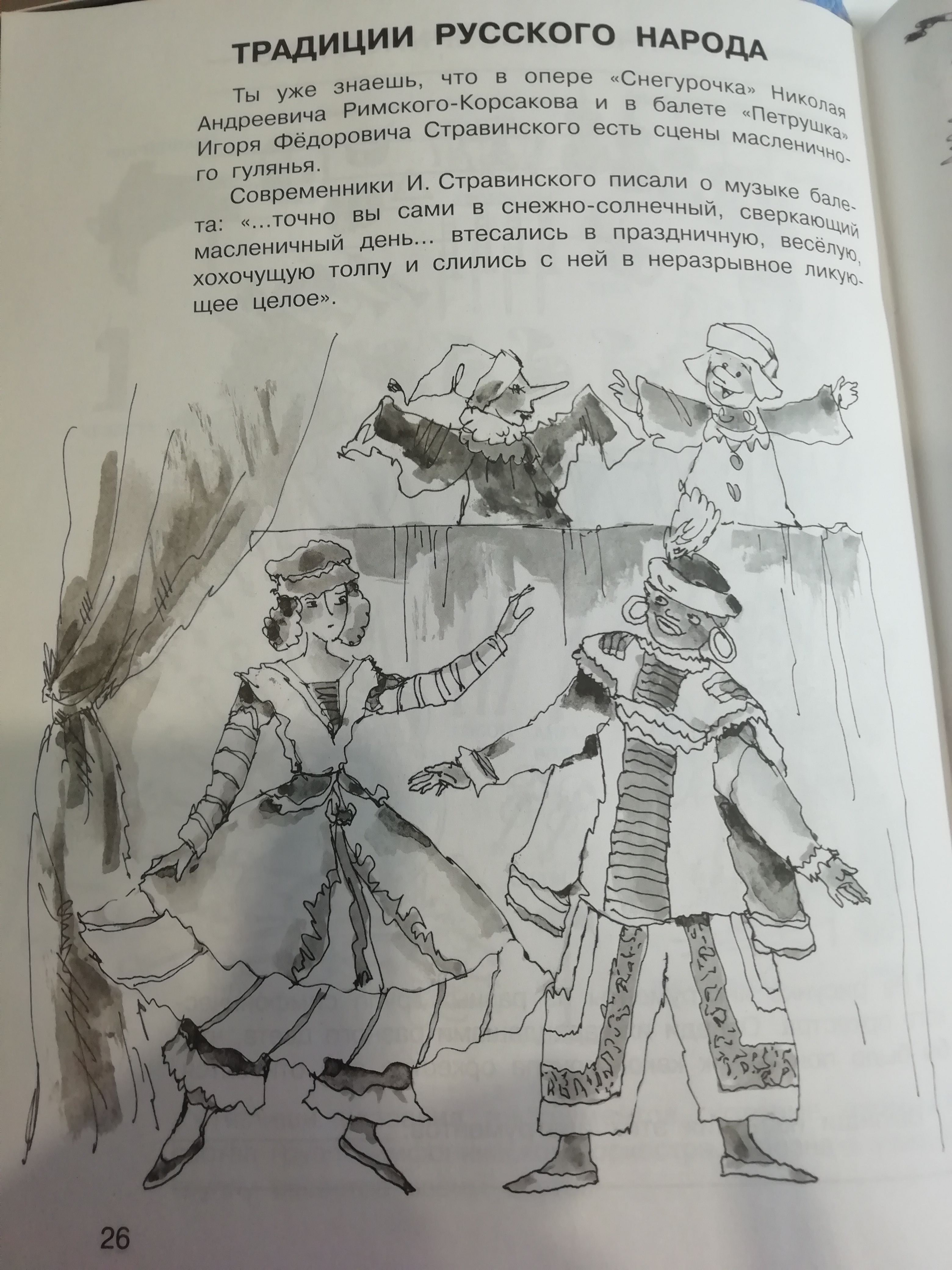 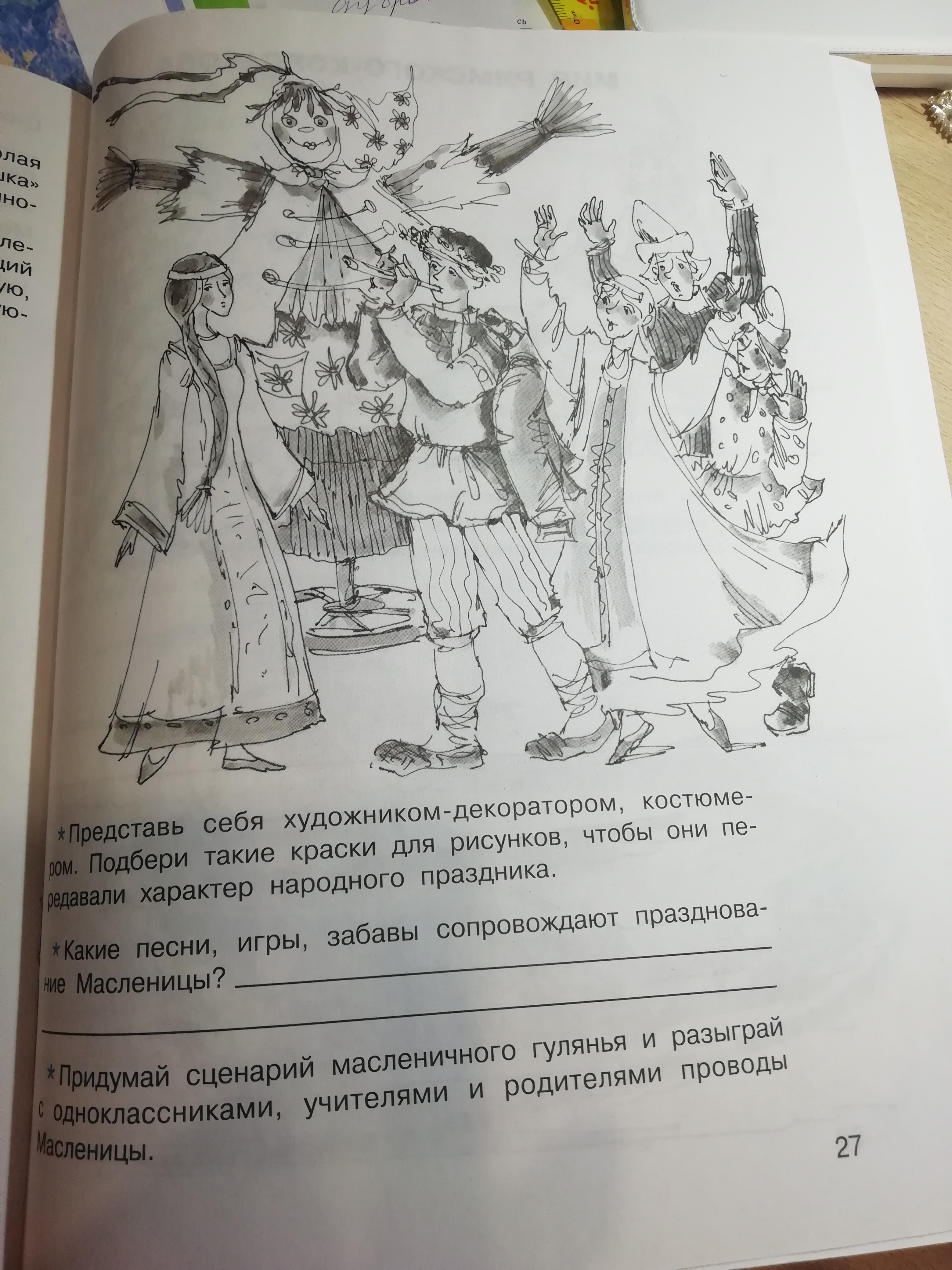 Можно познакомиться с кратким содержанием балета здесь:Для чтения, увеличьте шрифт текста.Петрушка
Балет в одном действии
Либретто А. Бенуа и И. Стравинского.
Балетмейстер М. Фокин.
Первое представление состоялось в Париже, театр «Шатле», 13 июня 1911 г.
Действующие лица^
Петрушка. Балерина. Арап. Фокусник. Уличные танцовщицы. Шарманщик. Ухарь-купец,  Две цыганки. Кучера, извозчики. Кормилицы. Купцы. Ряженые: Баба, Черт, Коза, Гусар, Поваренок. Мастеровые. Гуляющие.
Гулянье на Масленицу в Петербурге. Балаганы на Царицыном лугу. Движется пестрая толпа: военные, купцы, петербургские франты, старая графиня с лакеем, воспитанники кадетского корпуса, горничные, мастеровые. Появляются шарманщики и уличные плясуньи. Они озябли, но все же начинают представление. Шум праздничной толпы прерывается барабанным боем. Два гренадера эпохи Николая I отодвигают толпу и открывают скрытый за ситцевой занавеской балаган. Появляется Фокусник-чародей, одетый в восточный костюм. Он делает пассы и наигрывает на флейте. Внутри балагана видны три куклы на штативах: слева Арап, посередине Балерина, справа Петрушка. Куклы начинают плясать, вначале на месте, а потом и среди толпы. Балерина, пустенькая кокетка, танцует то с одним, то с другим. Петрушка, ревнуя ее к Арапу, ударяет соперника палкой.
Гаснет свет. Падает занавес. Появляются гренадеры. Звучит барабанная дробь.
Комната Петрушки, серая, неприглядная. В ней одиноко, как в тюремной камере. Раздается пронзительный вопль. Ударом ноги Фокусник вталкивает Петрушку в дверь. Он падает на пол — жалкий, несчастный. Петрушка плачет. Чародей груб и жесток с ним, а Балерина, которую он любит, увлечена Арапом. Неожиданно появляется Балерина. Петрушка счастлив! Он радостно кружится от избытка счастья. О радость, она наконец пришла! Но Балерина не намерена задерживаться в комнате Петрушки. Не понимая его радости, она испуганно пятится к двери, уходит.
Петрушка опять одинок и никому не нужен. В отчаянии он бросается к портрету безжалостного хозяина-фокусника, грозит ему. Что делать? Выхода нет. В исступлении Петрушка пробивает стенку своей комнаты. Вдалеке слышны звуки гармошки. Там жизнь и веселье!
Темнота. Снова выходят гренадеры и бьют в барабаны.
Комната Арапа с пестрыми экзотическими узорами на стенах. Ленивый Арап, лежа на оттоманке, развлекается большим кокосовым орехом. Ему нравится, что в орехе что-то шумит, и он пытается расколоть его своей кривой саблей. Это ему не удается, тогда он начинает молиться. В орехе сверхъестественная сила — божество для тупого Арапа.
Раскрывается дверь, и на пороге появляется Балерина. Она наигрывает веселую мелодию на кларнете. Арап недоволен ее появлением и не скрывает этого. Но Балерина побеждает его своим кокетством. Арап пытается ее обнять. Внезапно дверь распахивается и с пронзительным криком влетает Петрушка. Он в исступлении носится по комнате. Арап выталкивает Петрушку. Балерина восторгается храбростью и силой Арапа и падает в его объятия.

Дробь гренадерских барабанов.
Снова масленичное гулянье. Вечереет. В медленном, как бы скользящем танце проходит вереница кормилиц, их сменяет поводырь медведя, потом пьяный купчик с двумя молодыми цыганками. Купчик сорит деньгами. Пляшут, чтобы согреться, кучера и конюхи. Вбегают ряженые.Пляс и веселье обрываются. За ситцевой занавеской балагана что-то происходит: точно кто-то хочет вырваться наружу, на волю. Наконец выбегает испуганный Петрушка, настигаемый Арапом. Арап убивает Петрушку. Зовут будочника. Появляется Фокусник и объясняет собравшимся, что это лишь кукла, не больше. Он показывает набитое опилками тело Петрушки. Все расходятся. Неожиданно в тишине раздается пронзительный крик. Освещенный луной, на крыше балагана появляется Петрушка; он грозит кулаками своим мучителям.